Кислородный концентратор Lauf G 500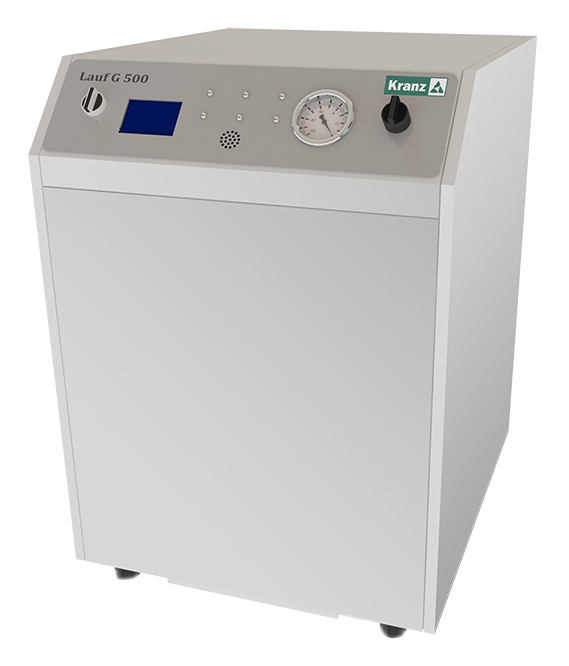 Бренд:KranzСтрана-производитель:КитайПолное описаниеПодробнее о производителе
Позволяет получать кислород высокой концентрации 90-96% методом молекулярной фильтрации окружающего воздуха. 

Предназначен для обеспечения кислородом аппаратов искусственной вентиляции легких и систем анестезии в условиях отсутствия централизованной подачи газа. Аппарат отличает простота в эксплуатации, низкий уровень шума, мобильность, эффективная система влагоотделения. Обеспечивает высокую концентрацию кислорода при максимальном потоке